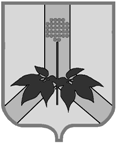 АДМИНИСТРАЦИЯ ДАЛЬНЕРЕЧЕНСКОГО МУНИЦИПАЛЬНОГО РАЙОНАПРИМОРСКОГО КРАЯКОМИССИЯ ПО ДЕЛАМ НЕСОВЕРШЕННОЛЕТНИХ И ЗАЩИТЕ ИХ ПРАВул. Ленина, 90, г. Дальнереченск, 692100, тел. (факс): 842(356) 25-8-52_____________________________________________________________________________ПОСТАНОВЛЕНИЕ14 января 2021г.                             г. Дальнереченск                                                 №1/1Об утверждении плана работы комиссии по делам несовершеннолетних и защите их прав администрации Дальнереченского муниципального района на 2021 год.	Обсудив данный вопрос, комиссияПОСТАНОВИЛА:1. Утвердить прилагаемый	 план работы комиссии по делам несовершеннолетних и защите их прав администрации Дальнереченского муниципального района на 2021 год (приложение №1).2. Руководителям органов и учреждений системы профилактики, осуществляющим свою деятельность на территории Дальнереченского муниципального района, в соответствии с Федеральным законом от 24.06.1999г. №120-ФЗ «Об основах системы профилактики безнадзорности и правонарушений несовершеннолетних» обеспечить выполнение данного плана работы в соответствии с графиком.3. Контроль за выполнением данного постановления возложить на начальника отдела по организации работы комиссии по делам несовершеннолетних и защите их прав Демчук М.В.Председатель комиссии по деламнесовершеннолетних и защите их прав,заместитель главы администрации                                                          А.Г. ПоповДальнереченского муниципального районаПриложение №1УТВЕРЖДЕН Постановлением комиссии по делам несовершеннолетних и защите их прав администрации Дальнереченского муниципального районаот 14.01.2021г. №1/1План работы комиссии по делам несовершеннолетних и защите их прав администрации Дальнереченского муниципального района на 2021 год.1. Вопросы для рассмотрения на заседаниях комиссии по делам несовершеннолетних и защите их прав 2. Организация деятельности комиссии по делам несовершеннолетних и защите их правПримечание: При необходимости вопросы, указанные в плане работы комиссии на 2021 год, могут быть рассмотрены в рабочем порядке или заменены на другие.Председатель КДНиЗП                                                                                                            А.Г.  Попов отв. секретарь КДНиЗП                                                                                                           М.В. Демчук№Наименование вопросаОтветственные за исполнениеСроки проведенияОтметка о выполнении11. Анализ состояния преступности и правонарушений несовершеннолетних на территории Дальнереченского муниципального района за 2020 год.2. Проведение индивидуально-профилактической работы с семьями, находящимися в социально-опасном положении, в трудной жизненной ситуации и состоящими на профилактическом контроле, проживающими на территории Дальнереченского муниципального района за 4 квартал 2020 года.3. Об итогах деятельности отдела по организации работы комиссии по делам несовершеннолетних и защите их прав администрации Дальнереченского муниципального района за 2020 год.4. Утверждение плана работы КДНиЗП на 2021 год5. Применение ст.77 Семейного кодекса РФ по отобранию несовершеннолетних из семей при непосредственной угрозе их жизни или здоровью органами и учреждениями системы профилактикиМО МВД РФ «Дальнереченский»КГКУ ЦСПН ПК, СРНЦ «Надежда» КДНиЗПДемчук М.В.КДНиЗПДемчук М.В.Отдел опеки и попечительства АДМР Звягинцева С.В.январь.2.1. О проведении профилактических мероприятий по профилактике суицидальных проявлений среди  несовершеннолетних в период с ноября 2020г. 2. Итоги работы отдела опеки и попечительства за 2019 год на территории Дальнереченского муниципального района.3. Вовлечение в деятельность общественных объединений патриотической направленности, в добровольческую и волонтерскую деятельность несовершеннолетних, состоящих на различных профилактических учетах.Докладчики:КГБУЗ «Дальнереченская ЦГБ», МКУ «УНО», МО МВД «Дальнереченский»,КГБУСО «Дальнереченский СРНЦ «Надежда»Докладчики: начальник отдела Звягинцева С.В.Докладчики: МКУ «УНО», МКУ «РИДЦ», МО МВД «Дальнереченский»Февраль31. О работе органов и учреждений системы профилактики по профилактике жестокого обращения с несовершеннолетними, выявление случаев жестокого обращения и насилия над детьми в период с декабря 2020 года. 2. Организация работы служб школьной медиации в образовательных учреждениях Дальнереченского муниципального района3. О работе органов и учреждений системы профилактики по возвращению детей в кровные семьи, в том числе в рамках работы с лицами, ранее лишенными родительских прав и изменившими свое поведение, образ жизни и отношение к воспитанию детей».Докладчики: руководители органов и учреждений системы профилактики, осуществляющих свою деятельность на территории ДМРДокладчики: МКУ «УНО»Докладчики: отдел опеки и попечительства АДМР, СРНЦ «Надежда»март41. О мерах, принимаемых органами системы профилактики, по профилактике наркомании и токсикомании среди несовершеннолетних, а так же употребления алкогольной и спиртосодержащей продукции, сосательных смесей (снюсов) в период с ноября 2020 года.2. О привлечении несовершеннолетних, состоящих на профилактическом учете,  к занятиям в кружках и группах дополнительного образования, как мера профилактики правонарушений среди несовершеннолетних.3. Оказание социальной помощи несовершеннолетним и семьям, находящимся в СОП, проведение с ними индивидуально-профилактической работы за 1 квартал 2021г. Выявление семей, находящихся в трудной жизненной ситуации.4. Проведение профилактических мероприятия по соблюдению правил   пожарной безопасности с семьями, состоящими на профилактическом учете в органах и учреждениях системы профилактики.Докладчики: руководители органов и учреждений системы профилактики, осуществляющих свою деятельность на территории ДМРДокладчики:МОБУ ДОД «ДЮСШ с. Веденка» Шевченко А.В.,МОБУ ДОД «ДДТ с. Ракитное» Сидоренко Т.М.Докладчики: КГКУ ЦСПН ПК, СРНЦ «Надежда», ПЦСОН г. ДальнереченскДокладчик: МЧС Россииапрель.51. Организация отдыха, оздоровления и трудоустройства несовершеннолетних в летний период 2021 года.2. О профилактической работе в сфере противодействия распространения экстремистских и террористических проявлений в молодежной среде. Информационная безопасность в сети Интенет.3. Организация работы сотрудников ГИБДД по профилактике нарушений правил дорожного движения несовершеннолетними в целях предупреждения детского дорожно-транспортного травматизма за пять месяцев 2021 года.Докладчики:  МКУ «УНО», КГКУ ЦСПН ПК, центр занятостиДокладчики:  МКУ «УНО», МКУ «РИДЦ»Докладчики:  инспектор по пропаганде ГИБДД МО МВД «Дальнереченский»май61. Об индивидуально-профилактической работе с условно-осужденными подростками, осуществление контроля за их поведением за истекший период 2021г. 2. Комплексная безопасность образовательных учреждений Дальнереченского муниципального района.Докладчик: уголовно-исполнительная инспекцияДокладчики: МКУ «УНО»июнь71. О состоянии профилактики безнадзорности, правонарушений и преступлений среди несовершеннолетних на территории ДМР за 1 полугодие 2021 года2. Об исполнении законодательства РФ в части обеспечения обязательного среднего (полного) общего образования3. Оказание социальной помощи несовершеннолетним и семьям, находящимся в СОП, проведение с ними индивидуально-профилактической работы за 2 квартал 2021г. Выявление семей, находящихся в трудной жизненной ситуации.Докладчик: МО МВД «Дальнереченский»Докладчик:директор МКУ «УНО»Докладчики: КГКУ ЦСПН ПК, СРНЦ «Надежда»Июль- август81. Об организации работы по профилактике самовольных уходов несовершеннолетних из КГОБУ «Ракитненская КШИ»2. Анализ организации летнего отдыха, оздоровления и занятости несовершеннолетними в летний период 2021 года.3. Организация работы с осужденными законными представителями,  имеющими несовершеннолетних детей по профилактике  отрицательного влияния на несовершеннолетних и недопущения   вовлечения их в совершение правонарушений.Докладчик: директор КГОБУ «Ракитненская КШИ»Докладчики:  МКУ «УНО», КГКУ ЦСПН ПК, центр занятостиДокладчик:ФКУ УИИ ГУФСИНсентябрьвопрос по мере необходимости.91. Об исполнении закона «Об образовании по организации всеобуча образовательными учреждениями.2. Оказание социальной помощи несовершеннолетним и семьям, находящимся в СОП, проведение с ними индивидуально-профилактической работы за 3 квартал 2021г. Выявление семей, находящихся в трудной жизненной ситуацииДокладчик:директор МКУ «УНО»Докладчики: КГКУ ЦСПН ПК, СРНЦ «Надежда», ПЦСОН г. Дальнереченскоктябрь101. О мерах, принимаемых органами системы профилактики, по профилактике наркомании и токсикомании среди несовершеннолетних, а так же употребления алкогольной и спиртосодержащей продукции, сосательных смесей (снюсов) в период с апреля 2021 года.2. О проведении профилактических мероприятий по профилактике суицидальных проявлений среди  несовершеннолетних в период с февраля   2021г.3. Проведение профилактических мероприятия по соблюдению правил   пожарной безопасности с семьями, состоящими на профилактическом учете в органах и учреждениях системы профилактики.Докладчики: руководители органов и учреждений системы профилактики, осуществляющих свою деятельность на территории ДМРДокладчики: руководители органов и учреждений системы профилактики, осуществляющих свою деятельность на территории ДМРДокладчик: МЧС Россииноябрь111. О работе органов и учреждений системы профилактики по профилактике жестокого обращения с несовершеннолетними, выявление случаев жестокого обращения и насилия над детьми в период с марта 2021г. 2. Об индивидуально-профилактической работе с условно-осужденными подростками, осуществление контроля за их поведением в период с июля по декабрь 2021г.3. Организация работы сотрудников ГИБДД по профилактике нарушений правил дорожного движения несовершеннолетними в целях предупреждения детского дорожно-транспортного травматизма за истекший период 2021 года.4. Оказание социальной помощи несовершеннолетним и семьям, находящимся в СОП, проведение с ними индивидуально-профилактической работы за 4 квартал 2021г. Итоги 2021 года. Выявление семей, находящихся в трудной жизненной ситуацииДокладчики: руководители органов и учреждений системы профилактики, осуществляющих свою деятельность на территории ДМРДокладчик: уголовно-исполнительная инспекция.Докладчики: инспектор по пропаганде ГИБДД МО МВД «Дальнереченский»Докладчики: КГКУ ЦСПН ПК, СРНЦ «Надежда», ПЦСОН г. Дальнереченскдекабрь1Проведение заседаний КДНиЗПНе реже одного раза в месяцОтв. секретарь КДНиЗП2.Выявление и постановка на учет семей и несовершеннолетних, находящихся в социально-опасном положенииВ течении годаОрганы и учреждения системы профилактики3.Проведение сверки списков несовершеннолетних и списков неблагополучных семей, состоящих на учете в КДНиЗП со всеми органами  и учреждениями системы профилактикиежеквартальноИнспектор по работе с несовершеннолетними КДНиЗП4Проведение рейдовых мероприятий по неблагополучным семьям, в места массового скопления подростков и молодежи, по коммерческим объектам и заведениям, работающим в ночное время совместно с сотрудниками МО МВД РФ «Дальнереченский».Ежеквартально или по мере необходимостиЧлены КДНиЗП5Участие в проведении общешкольных родительских собраний с целью повышения правовой грамотности родителей (законных представителей) по воспитанию, содержанию и обучению детейВ течении всего учебного периодаСпециалисты КДНиЗП6Проверка противопожарной безопасности в семьях, состоящих на профилактическом учете в органах и учреждениях системы профилактики, проживающих в домах с печным отоплением совместно с сотрудниками ГУ МЧС РоссииЕжеквартально или по мере необходимостиЧлены КДНиЗП7Выявление беспризорных и безнадзорных несовершеннолетних, находящихся в социально опасном положении, случаев жестокого обращения с несовершеннолетнимиВесь периодЧлены КДНиЗП8Оказания содействия в трудоустройстве несовершеннолетним, состоящим на различных видах учетаЛетний периодЧлены КДНиЗП, центр занятости9Участие в организации летнего отдыха и труда несовершеннолетних, состоящих на учете в КДНиЗП, МО МВД РФ «Дальнереченский»Летний периодЧлены КДНиЗП10Проведение месячника «Всеобуч» по выявлению несовершеннолетних не приступивших к занятиям в образовательных учреждениях районаСентябрь-октябрьЧлены КДНиЗП11Проведение Всероссийского Дня правовой помощи детямНоябрь 2021г.Члены КДНиЗП12Организация и проведение работы по вовлечению несовершеннолетних, в том числе несовершеннолетних, состоящих на различных видах учета, к занятиям в спортивных секциях и кружкахВ течении годаМКУ «УНО», МКУ «РИДЦ», МОБУ ДОД «ДЮСШ с. Веденка», МОБУ ДОД «ДДТ с. Ракитное»13Запрос характеризующих материалов на несовершеннолетних и их родителей, состоящих на учете в КДНиЗП, МО МВДВ течении годаИнспектор по работе с несовершеннолетними КДНиЗП14Сверка административных протоколов, уплата штрафовВ течении годаСпециалисты КДНиЗП, служба судебных приставов15Подготовка и размещение материалов о работе КДНиЗП в СМИ, а также на сайте администрации ДМРВ течении годаСпециалисты КДНиЗП